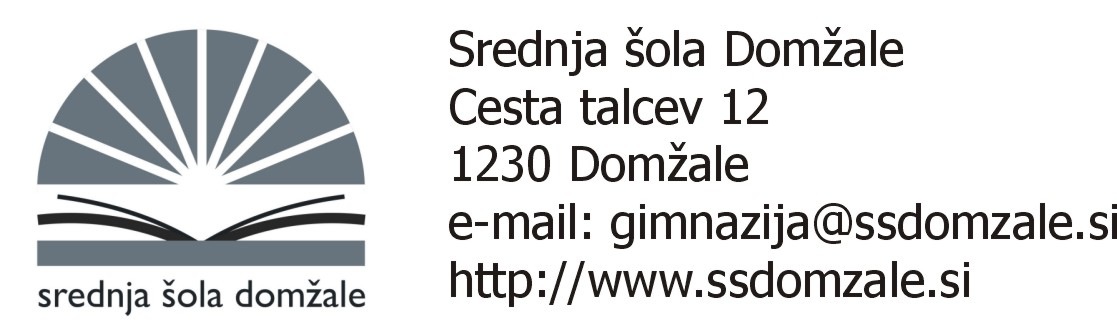 ZADEVA: UČBENIŠKI SKLAD 2023/24Smer:  GIMNAZIJA - 1. letnikSpoštovani,obveščamo vas, da si lahko izposodite komplet učbenikov iz učbeniškega sklada za 1. letnik v šolskem letu 2023/24. Pogoj za izposojo je plačilo izposoje. PLAČILO IZPOSOJE: Cena kompleta je 140,29 EUR, dijak plača 1/3 cene učbeniškega kompleta. Rok za plačilo je 22. avgust 2023.V kolikor obveznosti plačila ne bodo poravnane, vam žal ne moremo zagotoviti učbeniškega sklada. DVIG UČBENIKOV:Komplet učbenikov boste prevzeli  med 1. in 5. septembrom 2023 v šolski knjižnici (1. nadstropje). S seboj prinesite (ODREZEK/KOPIJA/POTRDILO) o plačilu položnic. Z učbeniki ravnajte skrbno in odgovorno ter jih ob koncu leta vrnite v knjižnico. V kolikor bodo učbeniki poškodovani ali jih ne boste vrnili pravočasno, boste plačali celotno ceno učbenikov. Lep pozdrav,Mojca Žebaljec,prof. slovenščine  Srednja šola DomžaleKnjižnicaCesta talcev 121230 Domžale01/72 40 630                               mojca.zebaljec@ssdomzale.si                                                                                                    mag. Primož Škofic,                                                                direktor/ravnateljZnesek 46,70 EUR poravnate s plačilom UPN naloga na transakcijski račun šole: SI56 0110 0603 0697 322  sklic SI00 292000